Раздел 1. Целевой раздел.1.2.Планируемые результаты освоения обучающимися основной образовательной программы основного общего образования1.2.3.23 Родной (русский) языкЦелями изучения родного (русского) языка в 5 классе являются:воспитание уважения к родному языку, сознательного отношения к нему как явлению культуры; осмысление родного языка как основного средства общения и получения знаний в разных сферах человеческой деятельности; средства освоения морально-этических норм, принятых в обществе; осознание эстетической ценности родного языка;воспитание гражданственности и патриотизма; интереса и любви к русскому языку;овладение русским языком как средством общения в повседневной жизни и учебной деятельности; совершенствование речемыслительной деятельности, коммуникативных умений и навыков, обеспечивающих свободное владение русским литературным языком в разных сферах и ситуациях его использования; обогащение словарного запаса и грамматического строя речи обучающихся; развитие готовности и способности к речевому взаимодействию и взаимопониманию, потребности к речевому самосовершенствованию;освоение знаний о русском языке, его устройстве и функционировании в различных сферах и ситуациях общения; о стилистических ресурсах русского языка; об основных нормах русского литературного языка; о русском речевом этикете;формирование умений опознавать, анализировать, классифицировать языковые факты, оценивать их с точки зрения нормативности, соответствия ситуации и сфере общения; умений работать с текстом, осуществлять информационный поиск, извлекать и преобразовывать необходимую информацию.Цели обусловливают выполнение следующих задач:дать обучающимся представление о роли языка в жизни общества, о языке как развивающемся явлении, о месте русского языка в современном мире, о его богатстве и выразительности; обеспечить усвоение определенного круга знаний из области морфологии, орфографии, пунктуации, стилистики, а также формирование умений применять эти знания на практике;развивать речь обучающихся: обогащать их активный и пассивный запас слов, грамматический строй речи; способствовать усвоению норм литературного языка, формированию и совершенствованию умений и навыков грамотного и свободного владения устной и письменной речью во всех основных видах речевой деятельности;формировать и совершенствовать орфографические и пунктуационные умения и навыки.Основной задачей освоения родного (русского) языка является формирование коммуникативной компетенции обучающихся на следующих принципах:принцип речевой направленности: речевая деятельность является не только целью, но и средством общения. Этот принцип предполагает постоянную вовлеченность в процесс практического использования языка;принцип ситуативности: все обучение происходит с учетом ситуации общения;принцип функциональности: каждая языковая единица, любая языковая форма выполняет в процессе коммуникации определённые речевые функции, поэтому единицы отбора и презентации, способы и формы организации материала должны быть функционально ориентированными.Учебный процесс организуется также  с учетом таких общедидактических принципов, как:принцип обучения общению через общение (максимальное приближение учебного процесса к условиям естественного общения);принцип личной индивидуализации (организация учебного процесса с учетом личных потребностей, пожеланий и индивидуально-психологических особенностей учащихся); принцип изучения языка на основе активной мыслительной деятельности (обеспечение практического употребления изученных лексико-грамматических единиц в ситуациях общения с учетом коммуникативной задачи); принцип функционального подхода к изучению языка (определение лексико-грамматического материала с учетом коммуникативной цели, необходимости общения и частоты употребления в речи);принцип взаимосвязанного обучения видам речевой деятельности.Планируемые результаты обученияПримерная рабочая программа базируется на системно-деятельностном, компетентностном, коммуникативном и культурологическом подходах обучения родному (русскому) языку. Основное содержание обучения родному (русскому) языку в  общеобразовательной организации направлено на формирование коммуникативной, лингвистической и социокультурной  компетенций учащихся.Освоение программы 5 класса предусматривает формирование у обучающихся следующих личностных результатов по родному (русскому)  языку:уважительное отношение к родному языку как средству межличностного и межкультурного общения;оценивание жизненных ситуаций, исходя из общечеловеческих норм;целостный, социально-ориентированный взгляд на мир в его органичном единстве и разнообразии народов, культур и религий;доброжелательное отношение, уважение и толерантность к другому народу, компетентность в межкультурном диалоге.К метапредметным результатам обучения родному языку относятся: умение определять понятия, создавать обобщения, устанавливать аналогии, классифицировать, самостоятельно выбирать основания и критерии для классификации, устанавливать причинно-следственные связи, строить логическое рассуждение, умозаключение (индуктивное, дедуктивное, по аналогии) и делать выводы;владение культурой активного использования словарей и других поисковых систем;умение организовать учебную деятельность, понимая порядок работы, и находить для этого эффективные приемы;умение оценивать качество работы, опираясь на определенные критерии;умение анализировать и понимать причины удач и неудач в учебе;умение работать индивидуально и в группе: находить общее решение и разрешать конфликты на основе согласования позиций и учета интересов;компетентность в области использования информационно-коммуникационных технологий.К предметным результатам обучения родному языку в 5 классе относятся:совершенствование видов речевой деятельности (аудирования, чтения, говорения и письма), обеспечивающих эффективное взаимодействие с окружающими людьми в ситуациях формального и неформального межличностного и межкультурного общения;использование коммуникативно-эстетических возможностей родного языка;расширение и систематизацию научных знаний о родном языке; осознание взаимосвязи его уровней и единиц; формирование навыков проведения многоаспектного анализа текста;обогащение активного и потенциального словарного запаса, расширение объема используемых в речи грамматических средств для свободного выражения мыслей и чувств на родном языке адекватно ситуации и стилю общения;овладение основными стилистическими ресурсами лексики и фразеологии родного языка, основными нормами родного языка (орфоэпическими, лексическими, грамматическими, орфографическими, пунктуационными), нормами речевого этикета; приобретение опыта их использования в речевой практике при создании устных и письменных высказываний; стремление к речевому самосовершенствованию;формирование ответственности за языковую культуру как общечеловеческую ценность.1.2.3.24 Родная (русская) литератураЦели изучения родной (русской) литературы в 5 классе:- воспитание ценностного отношения к родной (русской) литературе как хранительнице культуры, включение в культурно-языковое поле своего народа; - приобщение к литературному наследию своего народа; -  формирование причастности к свершениям и традициям своего народа, осознание исторической преемственности поколений, своей ответственности за сохранение культуры народа;- обогащение активного и потенциального словарного запаса, развитие культуры владения родным (русским) языком во всей полноте его функциональных возможностей в соответствии с нормами устной и письменной речи, правилами речевого этикета. - освоение текстов художественных произведений в единстве формы и содержания, основных теоретико-литературныхпонятий;- овладение умениями чтения и анализа художественных произведений с привлечением базовых литературоведческих понятий и необходимых сведений по истории литературы.Цели обусловливают выполнение следующих задач:- формирование способности	понимать и эстетически воспринимать произведения русской литературы какродной;- обогащение духовного	мира учащихся путём	приобщения	их кхудожественному многообразию русскойлитературы;Основной задачей освоения родной (русской) литературы является формирование коммуникативной компетенции обучающихся на следующих принципах:принцип осознания значимости чтения и изучения литературы для своего дальнейшего развития; формирование потребности в систематическом чтении как средстве познания мира и себя в этом мире, гармонизации отношений человека и общества, многоаспектногодиалога;принцип понимания литературы как одной из основных национально- культурных ценностей народа, как особого способа познанияжизни;принцип воспитания квалифицированного читателя со сформированным эстетическим вкусом, способного аргументировать своё мнение и оформлять его словесно в устных и письменных высказываниях разных жанров, создавать развёрнутые высказывания аналитического и интерпретирующего характера, участвовать в обсуждении прочитанного, сознательно планировать своё досуговоечтение;принцип развития способности понимать литературные художественныепроизведения, отражающие этнокультурныетрадиции;– принцип овладения процедурами смыслового и эстетического анализа текста на основе формирования умений воспринимать, анализировать, критически оценивать и интерпретировать прочитанное, осознавать художественную картину жизни, отражённую в литературном произведении, на уровне не только эмоционального восприятия, но и интеллектуального осмысления.     Личностные результаты:   - осознание своей этнической принадлежности, знание истории, языка, культуры своего народа, своего края;   - формирование ответственного отношения к учению, готовности и способности, обучающихся к саморазвитию и самообразованию на основе мотивации к обучению и познанию;   - развитие морального сознания и компетентности в решении моральных проблем на основе личностного выбора, формирование нравственных чувств и нравственного поведения, осознанного и ответственного отношения к собственным поступкам; сотрудничестве  - формирование коммуникативной компетентности в общении и со сверстниками в процессе образовательной, общественно полезной, учебно-исследовательской, творческой и других видов деятельности;   -  формирование основ экологической культуры на основе признания ценности жизни во всех её проявлениях и необходимости ответственного, бережного отношения к окружающей среде;    - осознание значения семьи в жизни человека и общества, принятие ценности семейной жизни, уважительное и заботливое отношение к членам своей семьи и ее традициям.Метапредметные результаты:    - умение самостоятельно определять цели своего обучения, ставить и формулировать для себя новые задачи в учебной и познавательной деятельности;   -умение оценивать правильность выполнения учебной задачи, собственные возможности её решения;   - владение основами самоконтроля, самооценки, принятия решений и осуществления осознанного выбора в учебной и познавательной деятельности;    - умение определять понятия, создавать обобщения, устанавливать аналогии, классифицировать, самостоятельно выбирать основания и критерии для классификации, устанавливать причинно-следственные связи, строить логическое рассуждение, умозаключение (индуктивное, дедуктивное и по аналогии) и делать выводы;   -  умение создавать, применять и преобразовывать знаки и символы, модели и схемы для решения учебных и познавательных задач;   -  смысловое чтение;   - умение организовывать учебное сотрудничество и совместную деятельность с учителем и сверстниками; работать индивидуально и в группе: находить общее решение и разрешать конфликты на основе согласования позиций и учёта интересов;  - формулировать, аргументировать и отстаивать своё мнение;   - умение осознанно использовать речевые средства в соответствии с задачей коммуникации, для выражения своих чувств, мыслей и потребностей; планирования и регуляции своей деятельности; владение устной и письменной речью; монологической контекстной речью;   -формирование и развитие компетентности в области использования информационно-коммуникационных технологий.   Предметные результаты:  - осознание значимости чтения и изучения родной литературы для своего дальнейшего развития; формирование потребности в систематическом чтении как средстве познания мира и себя в этом мире, гармонизация отношений человека и общества, многоаспектного диалога;   - понимание родной литературы как одной из основных национально-культурных ценностей народа, как особого способа познания жизни;    - обеспечение культурной самоидентификации, осознание коммуникативно-эстетических возможностей родного языка на основе изучения выдающихся произведений культуры своего народа, российской и мировой культуры;   - воспитание квалифицированного читателя со сформированным эстетическим вкусом, способного аргументировать свое мнение и оформлять его словесно в устных и письменных высказываниях разных жанров, создавать развернутые высказывания аналитического и интерпретирующего характера, участвовать в обсуждении прочитанного, сознательно планировать свое досуговое чтение; - развитие способностей понимать литературные художественные произведения, отражающие разные этнокультурные традиции;   - овладение процедурами смыслового и эстетического анализа текста на основе понимания принципиальных отличий литературного художественного текста от научного, делового, публицистического и т.п. Формирование умений воспринимать, анализировать, критически оценивать и интерпретировать прочитанное, осознавать художественную картину жизни, отраженную в литературном произведении на уровне не только эмоционального восприятия, но и интеллектуального осмысления. Раздел 2.Содержательный раздел.2. 2 Программы отдельных учебных предметов, курсовУчебный предмет «Родной (русский) язык»Основное содержание учебного предметаРаздел 1. Язык – отражение национальной культуры. «Язык есть дух народа».Языковая картина мира. Национальное своеобразие языковой картины мира. Способы выражения национальной картины мира. Базовые аксиологические понятия русской национальной картины мира. Базовые национальные ценности:– патриотизм – любовь к своей малой Родине, своему народу, к России. Значение языка в историческом развитии страны. Языковые  выражения народной мысли. Пословицы и поговорки. Фразеологические единицы.  – человечество – мир во всем мире, многообразие культур и народов, прогресс человечества, международное сотрудничество. Роль русского языка в международном сотрудничестве. Раздел 2. Язык и культура.– искусство и язык – эстетические возможности языковых единиц.  Выразительное чтение. Единицы техники речи.  Художественное чтение. Лучшие образцы художественного чтения.  Раздел 3. Экология языка. – природа – экологическое сознание. Экология языка. Взаимосвязь экологии языка и сохранения базовых национальных ценностей.Тематическое планирование с указанием количества часов, отводимых на освоение каждой темы (9 часов)Учебный предмет «Родная(русская) литература»Основное содержание учебного предметаРаздел 1.Фольклор для детей как практическая и функциональная предназначенность в художественном оформлении. Детский фольклор. Специфическая художественная форма детского фольклора отображения действительности, своеобразная образная система. Характерная особенность произведений детского фольклора — сочетание художественного текста с игрой. Жанры  детского фольклора.Раздел 2. Литература как один из видов искусства. Знакомство обучающихся с возможностями литературы как словесного искусства. Возможности слова при создании пейзажа и/или интерьера. Изобразительно - выразительные средства языка: эпитет, сравнение,метафора. Звукопись.Раздел 3. Литература для детей и о детях. Поучение Владимира Мономаха - незыблемость нравственных заповедей старшего младшим, призыв не к простому послушанию, а взаимоуважению и любви.   Тема воспитания детей в русской классической литературе 19 века.Тематическое планирование с указанием количества часов, отводимых на освоение каждой темы (8 часов)Раздел 3. Организационный раздел.Базисный учебный план основного общего образованияОсобенности учебного плана, реализующего ФГОС ООО.Учебный план для 5-х, 6-х, 7-х, 8-хклассов разработан в рамках введения федерального государственного образовательного стандарта основного общего образования, в соответствии с Федеральным государственным образовательным стандартом основного общего образования, утвержденным приказом Министерства образования и науки Российской Федерации от 17.12.2010 г. № 1897. В учебном плане 5-х,6-х, 7-х, 8-х классов представлены все основные образовательные области, что позволяет заложить фундамент общеобразовательной подготовки обучающихся.Основными задачами учебного плана для 5-х,6-х, 7-х, 8-х   классов являются:-обеспечение  выполнения федерального  государственного стандарта образования;-обеспечение единства федерального, национально-регионального компонентов и компонента образовательного учреждения;-соблюдение государственных образовательных  стандартов;-введение  в  учебные  программы  национально-регионального  компонента;-сохранение  целостности  каждой  системы  обучения;-обеспечение реализации интересов и потребностей обучающихся и их родителей (законных представителей);-сохранение и укрепление здоровья детей (закладывание основ здорового образа жизни).Режим работы основной общей школы осуществляется по 6-дневной учебной неделе, продолжительность учебного года для  5-х, 6-х,7-х, 8-х классов составляет 34 учебные недели, продолжительность урока составляет 45 минут. Учебный план, режим работы  школы обеспечивают выполнение федерального государственного образовательного стандарта основного общего образования и использование компонента образовательной организации  в соответствии с интересами и потребностями обучающихся, способствуя реализации идеи развития личности в культурно-нравственном и интеллектуальном плане, обеспечивая условия для самовыражения и самоопределения обучающихся. В 5-х,6-х, 7-х, 8-х классах система аттестации достижений учащихся – промежуточная, по четвертям в форме выведения на основе текущих отметок, отметок за четверть, годовых и итоговых. Промежуточная аттестация проводится в соответствии с Федеральным законом РФ от 29.12.2012 года № 273-ФЗ «Об образовании в Российской Федерации», Федеральным государственным образовательным стандартом, Уставом школы, локальным актом.       Учебный план для обучающихся включает две части: обязательную и формируемую участниками образовательных отношений. Количество часов, отведенных на освоение обучающимися учебного плана общеобразовательной организации, состоящего из обязательной части и части, формируемой участниками образовательного процесса, в совокупности не превышает величину допустимой недельной образовательной нагрузки, определенной базисным учебным планом.	Обязательная часть  учебного плана определяет состав обязательных учебных предметов для реализации основной образовательной программы основного общего образования, отражает содержание образования, которое обеспечивает решение важнейших целей современного основного образования: формирование гражданской идентичности школьников, их приобщение к общекультурным и национальным ценностям, информационным технологиям, готовность к продолжению образования в старшей школе, формирование здорового образа жизни, знаний поведения в экстремальных ситуациях, личностного развития обучающегося в соответствии с его индивидуальностью. В 5 классе вводится новая предметная область «Родной язык и родная литература». На изучение предметов этой области (Родной  язык (русский) и Родная (русская) литература отводится 0,5 часа (по 0,3 и 0,2 часа на каждый предмет).Английский язык изучается с 5 класса по 3 часа в неделю.Обязательные предметные области и учебные предметы учебного плана:Русский язык и литература (русский язык, литература).Родной язык и родная литература (родной язык (русский) и родная (русская) литература.Иностранный язык (иностранный язык).Математика и информатика (математика).Общественно-научные предметы (история России, обществознание, география).Основы духовно–нравственной культуры народов России (основы духовно– нравственной культуры народов России).Естественно-научные предметы (биология, физика).Искусство (музыка, изобразительное искусство).Технология (технология).Физическая культура и основы безопасности жизнедеятельности (физическая культура, ОБЖ).Часть, формируемая участниками образовательных отношений, определяет содержание образования, обеспечивающего реализацию интересов и потребностей обучающихся.В 5-8-х классахбазовой школы и Старосиндровского отделения при 6-дневной учебной неделе часть, формируемая участниками образовательного процесса,составляет4 часа в 5 классе, в 6 классе 4 часа, в 7 классе 5 часов, в 8 классе 4 часаи реализуется через учебные курсы.С целью обеспечения компьютерной грамотности  в учебном плане предусмотрен учебный курс «Основы информатики» в объеме 1 часа в 5 классе и 1 часа в 6 классе. В 5 классе введена групповая работа по экологии в объёме 0,5 часа, целью которой является организация проектной деятельности учащихся.Введен учебный курс в 5 классе «Обществознание», что обеспечивает преемственность по отношению к курсу «Окружающий мир», расширяет элементарные представления учащихся о человеке и его взаимодействии с другими людьми, обществом и государством.В 6-х классах для поддержания часов обязательной части предметов: география, биология  - введены учебные курсы « Географическое краеведение», «Растительный мир Мордовии», в 7-х классах - «Животный мир Мордовии» в объеме 17 часов в год.В 5-х, 6-х,7-х классах базовой школы и Старосиндровского отделения введен учебный курс «Мордовский (мокшанский) язык» (для учащихся с русским языком обучения) в объеме 1 часа в неделю. Цель учебного курса: продолжение изучения языка мордовского народа.Учебный курс «История и культура мордовского края» знакомит учащихся с историей, культурой, традициями и обычаями мордовского народа (0,5 часа в неделю; 17 часов в год в каждом классе).В 7-х классах базовой школы и Старосиндровского отделения введен учебный курс «Образовательное земледелие» в объеме 17 часа в год. Изучение  курса позволитпознакомитьучащихся с земледелием как одной из важнейших отраслей сельского хозяйства, а также изучить общие приемы возделывания сельскохозяйственных культур.В 7-х классах базовой школы и Старосиндровского отделения введен учебный курс «Лесоведение» в объеме 34 часа в год. Изучение курса позволитпознакомить учащихся с основами лесовозобновления и защиты, а также расширит знания учащихся в области экологической культуры. Учебный курс «Увлекательная астрономия»в 7-8-х классах в объеме 17 часа в год имеет цель –расширение и углубление представления учащихся о современной астрономии как о фундаментальной науке, которая неразрывно связана с другими науками о природе с физикой, с философией, с математикой и, конечно, с космонавтикой.В рамках профориентационной работы в 8 классе введён курс «В мире профессий» в объёме 17-ти часов в год.Групповая работа с учащимися 8-х классов направлена на подготовку восьмиклассников к олимпиадам по предметам русский язык и литература, история, обществознание, технология. Промежуточная аттестация учащихся осуществляется в соответствии с Положением о порядке проведения  промежуточной аттестации в переводных классах обучающихся МБОУ «Учхозская СОШ». К формам промежуточной аттестации в 5-8 классах относятся: диктант, тестирование, контрольная работа, практическая работа, проектная работа, сдача нормативов. Учебный планМуниципального бюджетного общеобразовательного учреждения«Учхозская средняя общеобразовательная школа»Краснослободского муниципального районаРеспублики Мордовияна 2018-2019 учебный годФГОС ОООВ Старосиндровском отделении учебные курсы «Инженерная графика» и «Решение олимпиадных задач по истории» в 7 классе заменены учебным курсом «Обряды и обычаи мордовского народа» в объёме 1/34.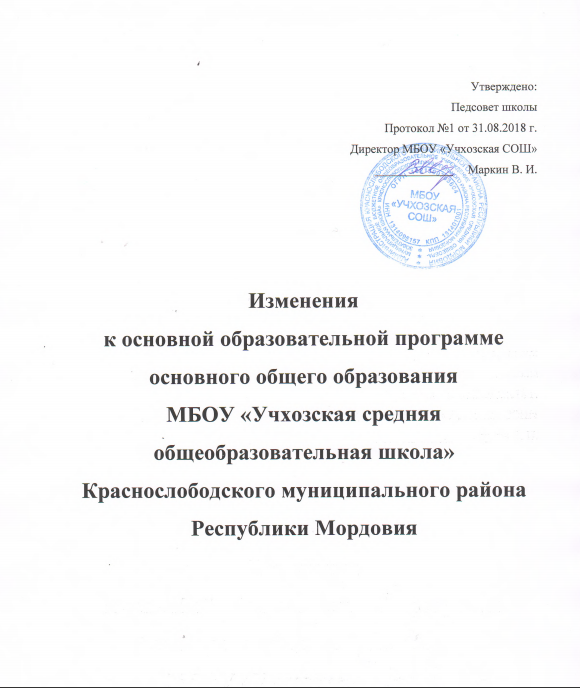 Изменения в разделы ООП ОООИзменения в разделы ООП ОООИзменения в разделы ООП ОООИзменения в разделы ООП ОООИзменения в разделы ООП ОООИзменения в разделы ООП ОООИзменения в разделы ООП ОООИзменения в разделы ООП ООО№ разделапрограммы№ разделапрограммыНазвание разделаНазвание разделаНазвание разделаПричина изменений впрограммеВносимые изменения идополненияВносимые изменения идополнения№ разделапрограммы№ разделапрограммыНазвание разделаНазвание разделаНазвание разделаПричина изменений впрограммеВносимые изменения идополненияВносимые изменения идополнения№ разделапрограммы№ разделапрограммыНазвание разделаНазвание разделаНазвание разделаПричина изменений впрограммеВносимые изменения идополненияВносимые изменения идополнения1.1.Целевой разделЦелевой разделЦелевой разделЦелевой разделЦелевой разделЦелевой раздел1.1.Целевой разделЦелевой разделЦелевой разделЦелевой разделЦелевой разделЦелевой раздел1.2.1.2.Планируемыерезультаты освоения обучающимися ООП ОООПланируемыерезультаты освоения обучающимися ООП ОООПланируемыерезультаты освоения обучающимися ООП ОООНа основании приказаМинобрнауки России от 31декабря 2015 г. № 1576 «Овнесении изменений вфедеральныйобразовательный стандартначального общегообразования,утвержденный приказомМинистерства образованияи науки РоссийскойФедерации от 6 октября2009 г. № 373»Дополнен пункт 1.2подпунктами 1.2.3.23 Родной (русский)язык и 1.2.3.24Родная (русская) литератураДобавлены Планируемыерезультаты освоенияучащимися программыпо предметамРодной (русский) язык и Родная (русская) литератураДополнен пункт 1.2подпунктами 1.2.3.23 Родной (русский)язык и 1.2.3.24Родная (русская) литератураДобавлены Планируемыерезультаты освоенияучащимися программыпо предметамРодной (русский) язык и Родная (русская) литература1.2.1.2.Планируемыерезультаты освоения обучающимися ООП ОООПланируемыерезультаты освоения обучающимися ООП ОООПланируемыерезультаты освоения обучающимися ООП ОООНа основании приказаМинобрнауки России от 31декабря 2015 г. № 1576 «Овнесении изменений вфедеральныйобразовательный стандартначального общегообразования,утвержденный приказомМинистерства образованияи науки РоссийскойФедерации от 6 октября2009 г. № 373»Дополнен пункт 1.2подпунктами 1.2.3.23 Родной (русский)язык и 1.2.3.24Родная (русская) литератураДобавлены Планируемыерезультаты освоенияучащимися программыпо предметамРодной (русский) язык и Родная (русская) литератураДополнен пункт 1.2подпунктами 1.2.3.23 Родной (русский)язык и 1.2.3.24Родная (русская) литератураДобавлены Планируемыерезультаты освоенияучащимися программыпо предметамРодной (русский) язык и Родная (русская) литература1.2.1.2.Планируемыерезультаты освоения обучающимися ООП ОООПланируемыерезультаты освоения обучающимися ООП ОООПланируемыерезультаты освоения обучающимися ООП ОООНа основании приказаМинобрнауки России от 31декабря 2015 г. № 1576 «Овнесении изменений вфедеральныйобразовательный стандартначального общегообразования,утвержденный приказомМинистерства образованияи науки РоссийскойФедерации от 6 октября2009 г. № 373»Дополнен пункт 1.2подпунктами 1.2.3.23 Родной (русский)язык и 1.2.3.24Родная (русская) литератураДобавлены Планируемыерезультаты освоенияучащимися программыпо предметамРодной (русский) язык и Родная (русская) литератураДополнен пункт 1.2подпунктами 1.2.3.23 Родной (русский)язык и 1.2.3.24Родная (русская) литератураДобавлены Планируемыерезультаты освоенияучащимися программыпо предметамРодной (русский) язык и Родная (русская) литература1.2.1.2.Планируемыерезультаты освоения обучающимися ООП ОООПланируемыерезультаты освоения обучающимися ООП ОООПланируемыерезультаты освоения обучающимися ООП ОООНа основании приказаМинобрнауки России от 31декабря 2015 г. № 1576 «Овнесении изменений вфедеральныйобразовательный стандартначального общегообразования,утвержденный приказомМинистерства образованияи науки РоссийскойФедерации от 6 октября2009 г. № 373»Дополнен пункт 1.2подпунктами 1.2.3.23 Родной (русский)язык и 1.2.3.24Родная (русская) литератураДобавлены Планируемыерезультаты освоенияучащимися программыпо предметамРодной (русский) язык и Родная (русская) литератураДополнен пункт 1.2подпунктами 1.2.3.23 Родной (русский)язык и 1.2.3.24Родная (русская) литератураДобавлены Планируемыерезультаты освоенияучащимися программыпо предметамРодной (русский) язык и Родная (русская) литература1.2.1.2.Планируемыерезультаты освоения обучающимися ООП ОООПланируемыерезультаты освоения обучающимися ООП ОООПланируемыерезультаты освоения обучающимися ООП ОООНа основании приказаМинобрнауки России от 31декабря 2015 г. № 1576 «Овнесении изменений вфедеральныйобразовательный стандартначального общегообразования,утвержденный приказомМинистерства образованияи науки РоссийскойФедерации от 6 октября2009 г. № 373»Дополнен пункт 1.2подпунктами 1.2.3.23 Родной (русский)язык и 1.2.3.24Родная (русская) литератураДобавлены Планируемыерезультаты освоенияучащимися программыпо предметамРодной (русский) язык и Родная (русская) литератураДополнен пункт 1.2подпунктами 1.2.3.23 Родной (русский)язык и 1.2.3.24Родная (русская) литератураДобавлены Планируемыерезультаты освоенияучащимися программыпо предметамРодной (русский) язык и Родная (русская) литература1.2.1.2.Планируемыерезультаты освоения обучающимися ООП ОООПланируемыерезультаты освоения обучающимися ООП ОООПланируемыерезультаты освоения обучающимися ООП ОООНа основании приказаМинобрнауки России от 31декабря 2015 г. № 1576 «Овнесении изменений вфедеральныйобразовательный стандартначального общегообразования,утвержденный приказомМинистерства образованияи науки РоссийскойФедерации от 6 октября2009 г. № 373»Дополнен пункт 1.2подпунктами 1.2.3.23 Родной (русский)язык и 1.2.3.24Родная (русская) литератураДобавлены Планируемыерезультаты освоенияучащимися программыпо предметамРодной (русский) язык и Родная (русская) литератураДополнен пункт 1.2подпунктами 1.2.3.23 Родной (русский)язык и 1.2.3.24Родная (русская) литератураДобавлены Планируемыерезультаты освоенияучащимися программыпо предметамРодной (русский) язык и Родная (русская) литература1.2.1.2.Планируемыерезультаты освоения обучающимися ООП ОООПланируемыерезультаты освоения обучающимися ООП ОООПланируемыерезультаты освоения обучающимися ООП ОООНа основании приказаМинобрнауки России от 31декабря 2015 г. № 1576 «Овнесении изменений вфедеральныйобразовательный стандартначального общегообразования,утвержденный приказомМинистерства образованияи науки РоссийскойФедерации от 6 октября2009 г. № 373»Дополнен пункт 1.2подпунктами 1.2.3.23 Родной (русский)язык и 1.2.3.24Родная (русская) литератураДобавлены Планируемыерезультаты освоенияучащимися программыпо предметамРодной (русский) язык и Родная (русская) литератураДополнен пункт 1.2подпунктами 1.2.3.23 Родной (русский)язык и 1.2.3.24Родная (русская) литератураДобавлены Планируемыерезультаты освоенияучащимися программыпо предметамРодной (русский) язык и Родная (русская) литература1.2.1.2.Планируемыерезультаты освоения обучающимися ООП ОООПланируемыерезультаты освоения обучающимися ООП ОООПланируемыерезультаты освоения обучающимися ООП ОООНа основании приказаМинобрнауки России от 31декабря 2015 г. № 1576 «Овнесении изменений вфедеральныйобразовательный стандартначального общегообразования,утвержденный приказомМинистерства образованияи науки РоссийскойФедерации от 6 октября2009 г. № 373»Дополнен пункт 1.2подпунктами 1.2.3.23 Родной (русский)язык и 1.2.3.24Родная (русская) литератураДобавлены Планируемыерезультаты освоенияучащимися программыпо предметамРодной (русский) язык и Родная (русская) литератураДополнен пункт 1.2подпунктами 1.2.3.23 Родной (русский)язык и 1.2.3.24Родная (русская) литератураДобавлены Планируемыерезультаты освоенияучащимися программыпо предметамРодной (русский) язык и Родная (русская) литература1.2.1.2.Планируемыерезультаты освоения обучающимися ООП ОООПланируемыерезультаты освоения обучающимися ООП ОООПланируемыерезультаты освоения обучающимися ООП ОООНа основании приказаМинобрнауки России от 31декабря 2015 г. № 1576 «Овнесении изменений вфедеральныйобразовательный стандартначального общегообразования,утвержденный приказомМинистерства образованияи науки РоссийскойФедерации от 6 октября2009 г. № 373»Дополнен пункт 1.2подпунктами 1.2.3.23 Родной (русский)язык и 1.2.3.24Родная (русская) литератураДобавлены Планируемыерезультаты освоенияучащимися программыпо предметамРодной (русский) язык и Родная (русская) литератураДополнен пункт 1.2подпунктами 1.2.3.23 Родной (русский)язык и 1.2.3.24Родная (русская) литератураДобавлены Планируемыерезультаты освоенияучащимися программыпо предметамРодной (русский) язык и Родная (русская) литература1.2.1.2.Планируемыерезультаты освоения обучающимися ООП ОООПланируемыерезультаты освоения обучающимися ООП ОООПланируемыерезультаты освоения обучающимися ООП ОООНа основании приказаМинобрнауки России от 31декабря 2015 г. № 1576 «Овнесении изменений вфедеральныйобразовательный стандартначального общегообразования,утвержденный приказомМинистерства образованияи науки РоссийскойФедерации от 6 октября2009 г. № 373»Дополнен пункт 1.2подпунктами 1.2.3.23 Родной (русский)язык и 1.2.3.24Родная (русская) литератураДобавлены Планируемыерезультаты освоенияучащимися программыпо предметамРодной (русский) язык и Родная (русская) литератураДополнен пункт 1.2подпунктами 1.2.3.23 Родной (русский)язык и 1.2.3.24Родная (русская) литератураДобавлены Планируемыерезультаты освоенияучащимися программыпо предметамРодной (русский) язык и Родная (русская) литература1.2.1.2.Планируемыерезультаты освоения обучающимися ООП ОООПланируемыерезультаты освоения обучающимися ООП ОООПланируемыерезультаты освоения обучающимися ООП ОООНа основании приказаМинобрнауки России от 31декабря 2015 г. № 1576 «Овнесении изменений вфедеральныйобразовательный стандартначального общегообразования,утвержденный приказомМинистерства образованияи науки РоссийскойФедерации от 6 октября2009 г. № 373»Дополнен пункт 1.2подпунктами 1.2.3.23 Родной (русский)язык и 1.2.3.24Родная (русская) литератураДобавлены Планируемыерезультаты освоенияучащимися программыпо предметамРодной (русский) язык и Родная (русская) литератураДополнен пункт 1.2подпунктами 1.2.3.23 Родной (русский)язык и 1.2.3.24Родная (русская) литератураДобавлены Планируемыерезультаты освоенияучащимися программыпо предметамРодной (русский) язык и Родная (русская) литература1.2.1.2.Планируемыерезультаты освоения обучающимися ООП ОООПланируемыерезультаты освоения обучающимися ООП ОООПланируемыерезультаты освоения обучающимися ООП ОООНа основании приказаМинобрнауки России от 31декабря 2015 г. № 1576 «Овнесении изменений вфедеральныйобразовательный стандартначального общегообразования,утвержденный приказомМинистерства образованияи науки РоссийскойФедерации от 6 октября2009 г. № 373»Дополнен пункт 1.2подпунктами 1.2.3.23 Родной (русский)язык и 1.2.3.24Родная (русская) литератураДобавлены Планируемыерезультаты освоенияучащимися программыпо предметамРодной (русский) язык и Родная (русская) литератураДополнен пункт 1.2подпунктами 1.2.3.23 Родной (русский)язык и 1.2.3.24Родная (русская) литератураДобавлены Планируемыерезультаты освоенияучащимися программыпо предметамРодной (русский) язык и Родная (русская) литература1.2.1.2.Планируемыерезультаты освоения обучающимися ООП ОООПланируемыерезультаты освоения обучающимися ООП ОООПланируемыерезультаты освоения обучающимися ООП ОООНа основании приказаМинобрнауки России от 31декабря 2015 г. № 1576 «Овнесении изменений вфедеральныйобразовательный стандартначального общегообразования,утвержденный приказомМинистерства образованияи науки РоссийскойФедерации от 6 октября2009 г. № 373»Дополнен пункт 1.2подпунктами 1.2.3.23 Родной (русский)язык и 1.2.3.24Родная (русская) литератураДобавлены Планируемыерезультаты освоенияучащимися программыпо предметамРодной (русский) язык и Родная (русская) литератураДополнен пункт 1.2подпунктами 1.2.3.23 Родной (русский)язык и 1.2.3.24Родная (русская) литератураДобавлены Планируемыерезультаты освоенияучащимися программыпо предметамРодной (русский) язык и Родная (русская) литература1.2.1.2.Планируемыерезультаты освоения обучающимися ООП ОООПланируемыерезультаты освоения обучающимися ООП ОООПланируемыерезультаты освоения обучающимися ООП ОООНа основании приказаМинобрнауки России от 31декабря 2015 г. № 1576 «Овнесении изменений вфедеральныйобразовательный стандартначального общегообразования,утвержденный приказомМинистерства образованияи науки РоссийскойФедерации от 6 октября2009 г. № 373»Дополнен пункт 1.2подпунктами 1.2.3.23 Родной (русский)язык и 1.2.3.24Родная (русская) литератураДобавлены Планируемыерезультаты освоенияучащимися программыпо предметамРодной (русский) язык и Родная (русская) литератураДополнен пункт 1.2подпунктами 1.2.3.23 Родной (русский)язык и 1.2.3.24Родная (русская) литератураДобавлены Планируемыерезультаты освоенияучащимися программыпо предметамРодной (русский) язык и Родная (русская) литература2.2.Содержательный разделСодержательный разделСодержательный разделСодержательный разделСодержательный разделСодержательный разделСодержательный разделСодержательный разделСодержательный разделСодержательный разделСодержательный разделСодержательный раздел2.22.2Программыотдельных учебныхпредметов, курсовПрограммыотдельных учебныхпредметов, курсовПрограммыотдельных учебныхпредметов, курсовНа основании приказаМинобрнауки России от 31декабря 2015 г. № 1576 «Овнесении изменений вфедеральныйобразовательный стандартначального общегообразования,утвержденный приказомМинистерства образованияи науки РоссийскойФедерации от 6 октября2009 г. № 373»Дополнен пункт 2.2Программыотдельных учебныхпредметов, курсовподпунктами 2.2.2.19 Родной (русский)язык и 2.2.2.20Родная (русская) литератураДополнен пункт 2.2Программыотдельных учебныхпредметов, курсовподпунктами 2.2.2.19 Родной (русский)язык и 2.2.2.20Родная (русская) литература2.22.2Программыотдельных учебныхпредметов, курсовПрограммыотдельных учебныхпредметов, курсовПрограммыотдельных учебныхпредметов, курсовНа основании приказаМинобрнауки России от 31декабря 2015 г. № 1576 «Овнесении изменений вфедеральныйобразовательный стандартначального общегообразования,утвержденный приказомМинистерства образованияи науки РоссийскойФедерации от 6 октября2009 г. № 373»Дополнен пункт 2.2Программыотдельных учебныхпредметов, курсовподпунктами 2.2.2.19 Родной (русский)язык и 2.2.2.20Родная (русская) литератураДополнен пункт 2.2Программыотдельных учебныхпредметов, курсовподпунктами 2.2.2.19 Родной (русский)язык и 2.2.2.20Родная (русская) литература2.22.2Программыотдельных учебныхпредметов, курсовПрограммыотдельных учебныхпредметов, курсовПрограммыотдельных учебныхпредметов, курсовНа основании приказаМинобрнауки России от 31декабря 2015 г. № 1576 «Овнесении изменений вфедеральныйобразовательный стандартначального общегообразования,утвержденный приказомМинистерства образованияи науки РоссийскойФедерации от 6 октября2009 г. № 373»Дополнен пункт 2.2Программыотдельных учебныхпредметов, курсовподпунктами 2.2.2.19 Родной (русский)язык и 2.2.2.20Родная (русская) литератураДополнен пункт 2.2Программыотдельных учебныхпредметов, курсовподпунктами 2.2.2.19 Родной (русский)язык и 2.2.2.20Родная (русская) литература2.22.2Программыотдельных учебныхпредметов, курсовПрограммыотдельных учебныхпредметов, курсовПрограммыотдельных учебныхпредметов, курсовНа основании приказаМинобрнауки России от 31декабря 2015 г. № 1576 «Овнесении изменений вфедеральныйобразовательный стандартначального общегообразования,утвержденный приказомМинистерства образованияи науки РоссийскойФедерации от 6 октября2009 г. № 373»Дополнен пункт 2.2Программыотдельных учебныхпредметов, курсовподпунктами 2.2.2.19 Родной (русский)язык и 2.2.2.20Родная (русская) литератураДополнен пункт 2.2Программыотдельных учебныхпредметов, курсовподпунктами 2.2.2.19 Родной (русский)язык и 2.2.2.20Родная (русская) литература2.22.2Программыотдельных учебныхпредметов, курсовПрограммыотдельных учебныхпредметов, курсовПрограммыотдельных учебныхпредметов, курсовНа основании приказаМинобрнауки России от 31декабря 2015 г. № 1576 «Овнесении изменений вфедеральныйобразовательный стандартначального общегообразования,утвержденный приказомМинистерства образованияи науки РоссийскойФедерации от 6 октября2009 г. № 373»Дополнен пункт 2.2Программыотдельных учебныхпредметов, курсовподпунктами 2.2.2.19 Родной (русский)язык и 2.2.2.20Родная (русская) литератураДополнен пункт 2.2Программыотдельных учебныхпредметов, курсовподпунктами 2.2.2.19 Родной (русский)язык и 2.2.2.20Родная (русская) литература2.22.2Программыотдельных учебныхпредметов, курсовПрограммыотдельных учебныхпредметов, курсовПрограммыотдельных учебныхпредметов, курсовНа основании приказаМинобрнауки России от 31декабря 2015 г. № 1576 «Овнесении изменений вфедеральныйобразовательный стандартначального общегообразования,утвержденный приказомМинистерства образованияи науки РоссийскойФедерации от 6 октября2009 г. № 373»Дополнен пункт 2.2Программыотдельных учебныхпредметов, курсовподпунктами 2.2.2.19 Родной (русский)язык и 2.2.2.20Родная (русская) литератураДополнен пункт 2.2Программыотдельных учебныхпредметов, курсовподпунктами 2.2.2.19 Родной (русский)язык и 2.2.2.20Родная (русская) литература2.22.2Программыотдельных учебныхпредметов, курсовПрограммыотдельных учебныхпредметов, курсовПрограммыотдельных учебныхпредметов, курсовНа основании приказаМинобрнауки России от 31декабря 2015 г. № 1576 «Овнесении изменений вфедеральныйобразовательный стандартначального общегообразования,утвержденный приказомМинистерства образованияи науки РоссийскойФедерации от 6 октября2009 г. № 373»Дополнен пункт 2.2Программыотдельных учебныхпредметов, курсовподпунктами 2.2.2.19 Родной (русский)язык и 2.2.2.20Родная (русская) литератураДополнен пункт 2.2Программыотдельных учебныхпредметов, курсовподпунктами 2.2.2.19 Родной (русский)язык и 2.2.2.20Родная (русская) литература2.22.2Программыотдельных учебныхпредметов, курсовПрограммыотдельных учебныхпредметов, курсовПрограммыотдельных учебныхпредметов, курсовНа основании приказаМинобрнауки России от 31декабря 2015 г. № 1576 «Овнесении изменений вфедеральныйобразовательный стандартначального общегообразования,утвержденный приказомМинистерства образованияи науки РоссийскойФедерации от 6 октября2009 г. № 373»Дополнен пункт 2.2Программыотдельных учебныхпредметов, курсовподпунктами 2.2.2.19 Родной (русский)язык и 2.2.2.20Родная (русская) литератураДополнен пункт 2.2Программыотдельных учебныхпредметов, курсовподпунктами 2.2.2.19 Родной (русский)язык и 2.2.2.20Родная (русская) литература2.22.2Программыотдельных учебныхпредметов, курсовПрограммыотдельных учебныхпредметов, курсовПрограммыотдельных учебныхпредметов, курсовНа основании приказаМинобрнауки России от 31декабря 2015 г. № 1576 «Овнесении изменений вфедеральныйобразовательный стандартначального общегообразования,утвержденный приказомМинистерства образованияи науки РоссийскойФедерации от 6 октября2009 г. № 373»Дополнен пункт 2.2Программыотдельных учебныхпредметов, курсовподпунктами 2.2.2.19 Родной (русский)язык и 2.2.2.20Родная (русская) литератураДополнен пункт 2.2Программыотдельных учебныхпредметов, курсовподпунктами 2.2.2.19 Родной (русский)язык и 2.2.2.20Родная (русская) литература2.22.2Программыотдельных учебныхпредметов, курсовПрограммыотдельных учебныхпредметов, курсовПрограммыотдельных учебныхпредметов, курсовНа основании приказаМинобрнауки России от 31декабря 2015 г. № 1576 «Овнесении изменений вфедеральныйобразовательный стандартначального общегообразования,утвержденный приказомМинистерства образованияи науки РоссийскойФедерации от 6 октября2009 г. № 373»Дополнен пункт 2.2Программыотдельных учебныхпредметов, курсовподпунктами 2.2.2.19 Родной (русский)язык и 2.2.2.20Родная (русская) литератураДополнен пункт 2.2Программыотдельных учебныхпредметов, курсовподпунктами 2.2.2.19 Родной (русский)язык и 2.2.2.20Родная (русская) литература2.22.2Программыотдельных учебныхпредметов, курсовПрограммыотдельных учебныхпредметов, курсовПрограммыотдельных учебныхпредметов, курсовНа основании приказаМинобрнауки России от 31декабря 2015 г. № 1576 «Овнесении изменений вфедеральныйобразовательный стандартначального общегообразования,утвержденный приказомМинистерства образованияи науки РоссийскойФедерации от 6 октября2009 г. № 373»Дополнен пункт 2.2Программыотдельных учебныхпредметов, курсовподпунктами 2.2.2.19 Родной (русский)язык и 2.2.2.20Родная (русская) литератураДополнен пункт 2.2Программыотдельных учебныхпредметов, курсовподпунктами 2.2.2.19 Родной (русский)язык и 2.2.2.20Родная (русская) литература2.22.2Программыотдельных учебныхпредметов, курсовПрограммыотдельных учебныхпредметов, курсовПрограммыотдельных учебныхпредметов, курсовНа основании приказаМинобрнауки России от 31декабря 2015 г. № 1576 «Овнесении изменений вфедеральныйобразовательный стандартначального общегообразования,утвержденный приказомМинистерства образованияи науки РоссийскойФедерации от 6 октября2009 г. № 373»Дополнен пункт 2.2Программыотдельных учебныхпредметов, курсовподпунктами 2.2.2.19 Родной (русский)язык и 2.2.2.20Родная (русская) литератураДополнен пункт 2.2Программыотдельных учебныхпредметов, курсовподпунктами 2.2.2.19 Родной (русский)язык и 2.2.2.20Родная (русская) литература2.22.2Программыотдельных учебныхпредметов, курсовПрограммыотдельных учебныхпредметов, курсовПрограммыотдельных учебныхпредметов, курсовНа основании приказаМинобрнауки России от 31декабря 2015 г. № 1576 «Овнесении изменений вфедеральныйобразовательный стандартначального общегообразования,утвержденный приказомМинистерства образованияи науки РоссийскойФедерации от 6 октября2009 г. № 373»Дополнен пункт 2.2Программыотдельных учебныхпредметов, курсовподпунктами 2.2.2.19 Родной (русский)язык и 2.2.2.20Родная (русская) литератураДополнен пункт 2.2Программыотдельных учебныхпредметов, курсовподпунктами 2.2.2.19 Родной (русский)язык и 2.2.2.20Родная (русская) литература2.22.2Программыотдельных учебныхпредметов, курсовПрограммыотдельных учебныхпредметов, курсовПрограммыотдельных учебныхпредметов, курсовНа основании приказаМинобрнауки России от 31декабря 2015 г. № 1576 «Овнесении изменений вфедеральныйобразовательный стандартначального общегообразования,утвержденный приказомМинистерства образованияи науки РоссийскойФедерации от 6 октября2009 г. № 373»Дополнен пункт 2.2Программыотдельных учебныхпредметов, курсовподпунктами 2.2.2.19 Родной (русский)язык и 2.2.2.20Родная (русская) литератураДополнен пункт 2.2Программыотдельных учебныхпредметов, курсовподпунктами 2.2.2.19 Родной (русский)язык и 2.2.2.20Родная (русская) литература2.22.2Программыотдельных учебныхпредметов, курсовПрограммыотдельных учебныхпредметов, курсовПрограммыотдельных учебныхпредметов, курсовНа основании приказаМинобрнауки России от 31декабря 2015 г. № 1576 «Овнесении изменений вфедеральныйобразовательный стандартначального общегообразования,утвержденный приказомМинистерства образованияи науки РоссийскойФедерации от 6 октября2009 г. № 373»Дополнен пункт 2.2Программыотдельных учебныхпредметов, курсовподпунктами 2.2.2.19 Родной (русский)язык и 2.2.2.20Родная (русская) литератураДополнен пункт 2.2Программыотдельных учебныхпредметов, курсовподпунктами 2.2.2.19 Родной (русский)язык и 2.2.2.20Родная (русская) литература2.22.2Программыотдельных учебныхпредметов, курсовПрограммыотдельных учебныхпредметов, курсовПрограммыотдельных учебныхпредметов, курсовНа основании приказаМинобрнауки России от 31декабря 2015 г. № 1576 «Овнесении изменений вфедеральныйобразовательный стандартначального общегообразования,утвержденный приказомМинистерства образованияи науки РоссийскойФедерации от 6 октября2009 г. № 373»Дополнен пункт 2.2Программыотдельных учебныхпредметов, курсовподпунктами 2.2.2.19 Родной (русский)язык и 2.2.2.20Родная (русская) литератураДополнен пункт 2.2Программыотдельных учебныхпредметов, курсовподпунктами 2.2.2.19 Родной (русский)язык и 2.2.2.20Родная (русская) литература3.3.Организационный разделОрганизационный разделОрганизационный разделОрганизационный разделОрганизационный разделОрганизационный раздел3.3.Организационный разделОрганизационный разделОрганизационный разделОрганизационный разделОрганизационный разделОрганизационный раздел3.1.3.1.Учебный планосновного общегообразованияНа основании приказаМинобрнауки России от 31декабря 2015 г. № 1576.На основании приказаМинобрнауки России от 31декабря 2015 г. № 1576.На основании приказаМинобрнауки России от 31декабря 2015 г. № 1576.В учебном плане измененоколичество часов вобязательной части .Внесены изменения вучебный план в связи свведением в Обязательнуючасть учебного планапредметной области Родной язык и родная литератураи учебных предметов Родной (русский) язык иРодная (русская) литератураВ учебном плане измененоколичество часов вобязательной части .Внесены изменения вучебный план в связи свведением в Обязательнуючасть учебного планапредметной области Родной язык и родная литератураи учебных предметов Родной (русский) язык иРодная (русская) литература3.1.3.1.Учебный планосновного общегообразованияНа основании приказаМинобрнауки России от 31декабря 2015 г. № 1576.На основании приказаМинобрнауки России от 31декабря 2015 г. № 1576.На основании приказаМинобрнауки России от 31декабря 2015 г. № 1576.В учебном плане измененоколичество часов вобязательной части .Внесены изменения вучебный план в связи свведением в Обязательнуючасть учебного планапредметной области Родной язык и родная литератураи учебных предметов Родной (русский) язык иРодная (русская) литератураВ учебном плане измененоколичество часов вобязательной части .Внесены изменения вучебный план в связи свведением в Обязательнуючасть учебного планапредметной области Родной язык и родная литератураи учебных предметов Родной (русский) язык иРодная (русская) литература3.1.3.1.Учебный планосновного общегообразованияНа основании приказаМинобрнауки России от 31декабря 2015 г. № 1576.На основании приказаМинобрнауки России от 31декабря 2015 г. № 1576.На основании приказаМинобрнауки России от 31декабря 2015 г. № 1576.В учебном плане измененоколичество часов вобязательной части .Внесены изменения вучебный план в связи свведением в Обязательнуючасть учебного планапредметной области Родной язык и родная литератураи учебных предметов Родной (русский) язык иРодная (русская) литератураВ учебном плане измененоколичество часов вобязательной части .Внесены изменения вучебный план в связи свведением в Обязательнуючасть учебного планапредметной области Родной язык и родная литератураи учебных предметов Родной (русский) язык иРодная (русская) литература3.1.3.1.Учебный планосновного общегообразованияНа основании приказаМинобрнауки России от 31декабря 2015 г. № 1576.На основании приказаМинобрнауки России от 31декабря 2015 г. № 1576.На основании приказаМинобрнауки России от 31декабря 2015 г. № 1576.В учебном плане измененоколичество часов вобязательной части .Внесены изменения вучебный план в связи свведением в Обязательнуючасть учебного планапредметной области Родной язык и родная литератураи учебных предметов Родной (русский) язык иРодная (русская) литератураВ учебном плане измененоколичество часов вобязательной части .Внесены изменения вучебный план в связи свведением в Обязательнуючасть учебного планапредметной области Родной язык и родная литератураи учебных предметов Родной (русский) язык иРодная (русская) литература3.1.3.1.Учебный планосновного общегообразованияНа основании приказаМинобрнауки России от 31декабря 2015 г. № 1576.На основании приказаМинобрнауки России от 31декабря 2015 г. № 1576.На основании приказаМинобрнауки России от 31декабря 2015 г. № 1576.В учебном плане измененоколичество часов вобязательной части .Внесены изменения вучебный план в связи свведением в Обязательнуючасть учебного планапредметной области Родной язык и родная литератураи учебных предметов Родной (русский) язык иРодная (русская) литератураВ учебном плане измененоколичество часов вобязательной части .Внесены изменения вучебный план в связи свведением в Обязательнуючасть учебного планапредметной области Родной язык и родная литератураи учебных предметов Родной (русский) язык иРодная (русская) литература3.1.3.1.Учебный планосновного общегообразованияНа основании приказаМинобрнауки России от 31декабря 2015 г. № 1576.На основании приказаМинобрнауки России от 31декабря 2015 г. № 1576.На основании приказаМинобрнауки России от 31декабря 2015 г. № 1576.В учебном плане измененоколичество часов вобязательной части .Внесены изменения вучебный план в связи свведением в Обязательнуючасть учебного планапредметной области Родной язык и родная литератураи учебных предметов Родной (русский) язык иРодная (русская) литератураВ учебном плане измененоколичество часов вобязательной части .Внесены изменения вучебный план в связи свведением в Обязательнуючасть учебного планапредметной области Родной язык и родная литератураи учебных предметов Родной (русский) язык иРодная (русская) литература3.1.3.1.Учебный планосновного общегообразованияНа основании приказаМинобрнауки России от 31декабря 2015 г. № 1576.На основании приказаМинобрнауки России от 31декабря 2015 г. № 1576.На основании приказаМинобрнауки России от 31декабря 2015 г. № 1576.В учебном плане измененоколичество часов вобязательной части .Внесены изменения вучебный план в связи свведением в Обязательнуючасть учебного планапредметной области Родной язык и родная литератураи учебных предметов Родной (русский) язык иРодная (русская) литератураВ учебном плане измененоколичество часов вобязательной части .Внесены изменения вучебный план в связи свведением в Обязательнуючасть учебного планапредметной области Родной язык и родная литератураи учебных предметов Родной (русский) язык иРодная (русская) литература3.1.3.1.Учебный планосновного общегообразованияНа основании приказаМинобрнауки России от 31декабря 2015 г. № 1576.На основании приказаМинобрнауки России от 31декабря 2015 г. № 1576.На основании приказаМинобрнауки России от 31декабря 2015 г. № 1576.В учебном плане измененоколичество часов вобязательной части .Внесены изменения вучебный план в связи свведением в Обязательнуючасть учебного планапредметной области Родной язык и родная литератураи учебных предметов Родной (русский) язык иРодная (русская) литератураВ учебном плане измененоколичество часов вобязательной части .Внесены изменения вучебный план в связи свведением в Обязательнуючасть учебного планапредметной области Родной язык и родная литератураи учебных предметов Родной (русский) язык иРодная (русская) литература3.1.3.1.Учебный планосновного общегообразованияНа основании приказаМинобрнауки России от 31декабря 2015 г. № 1576.На основании приказаМинобрнауки России от 31декабря 2015 г. № 1576.На основании приказаМинобрнауки России от 31декабря 2015 г. № 1576.В учебном плане измененоколичество часов вобязательной части .Внесены изменения вучебный план в связи свведением в Обязательнуючасть учебного планапредметной области Родной язык и родная литератураи учебных предметов Родной (русский) язык иРодная (русская) литератураВ учебном плане измененоколичество часов вобязательной части .Внесены изменения вучебный план в связи свведением в Обязательнуючасть учебного планапредметной области Родной язык и родная литератураи учебных предметов Родной (русский) язык иРодная (русская) литература3.1.3.1.Учебный планосновного общегообразованияНа основании приказаМинобрнауки России от 31декабря 2015 г. № 1576.На основании приказаМинобрнауки России от 31декабря 2015 г. № 1576.На основании приказаМинобрнауки России от 31декабря 2015 г. № 1576.В учебном плане измененоколичество часов вобязательной части .Внесены изменения вучебный план в связи свведением в Обязательнуючасть учебного планапредметной области Родной язык и родная литератураи учебных предметов Родной (русский) язык иРодная (русская) литератураВ учебном плане измененоколичество часов вобязательной части .Внесены изменения вучебный план в связи свведением в Обязательнуючасть учебного планапредметной области Родной язык и родная литератураи учебных предметов Родной (русский) язык иРодная (русская) литература3.1.3.1.Учебный планосновного общегообразованияНа основании приказаМинобрнауки России от 31декабря 2015 г. № 1576.На основании приказаМинобрнауки России от 31декабря 2015 г. № 1576.На основании приказаМинобрнауки России от 31декабря 2015 г. № 1576.В учебном плане измененоколичество часов вобязательной части .Внесены изменения вучебный план в связи свведением в Обязательнуючасть учебного планапредметной области Родной язык и родная литератураи учебных предметов Родной (русский) язык иРодная (русская) литератураВ учебном плане измененоколичество часов вобязательной части .Внесены изменения вучебный план в связи свведением в Обязательнуючасть учебного планапредметной области Родной язык и родная литератураи учебных предметов Родной (русский) язык иРодная (русская) литература3.1.3.1.Учебный планосновного общегообразованияНа основании приказаМинобрнауки России от 31декабря 2015 г. № 1576.На основании приказаМинобрнауки России от 31декабря 2015 г. № 1576.На основании приказаМинобрнауки России от 31декабря 2015 г. № 1576.В учебном плане измененоколичество часов вобязательной части .Внесены изменения вучебный план в связи свведением в Обязательнуючасть учебного планапредметной области Родной язык и родная литератураи учебных предметов Родной (русский) язык иРодная (русская) литератураВ учебном плане измененоколичество часов вобязательной части .Внесены изменения вучебный план в связи свведением в Обязательнуючасть учебного планапредметной области Родной язык и родная литератураи учебных предметов Родной (русский) язык иРодная (русская) литература3.1.3.1.Учебный планосновного общегообразованияНа основании приказаМинобрнауки России от 31декабря 2015 г. № 1576.На основании приказаМинобрнауки России от 31декабря 2015 г. № 1576.На основании приказаМинобрнауки России от 31декабря 2015 г. № 1576.В учебном плане измененоколичество часов вобязательной части .Внесены изменения вучебный план в связи свведением в Обязательнуючасть учебного планапредметной области Родной язык и родная литератураи учебных предметов Родной (русский) язык иРодная (русская) литератураВ учебном плане измененоколичество часов вобязательной части .Внесены изменения вучебный план в связи свведением в Обязательнуючасть учебного планапредметной области Родной язык и родная литератураи учебных предметов Родной (русский) язык иРодная (русская) литература3.1.3.1.Учебный планосновного общегообразованияНа основании приказаМинобрнауки России от 31декабря 2015 г. № 1576.На основании приказаМинобрнауки России от 31декабря 2015 г. № 1576.На основании приказаМинобрнауки России от 31декабря 2015 г. № 1576.В учебном плане измененоколичество часов вобязательной части .Внесены изменения вучебный план в связи свведением в Обязательнуючасть учебного планапредметной области Родной язык и родная литератураи учебных предметов Родной (русский) язык иРодная (русская) литератураВ учебном плане измененоколичество часов вобязательной части .Внесены изменения вучебный план в связи свведением в Обязательнуючасть учебного планапредметной области Родной язык и родная литератураи учебных предметов Родной (русский) язык иРодная (русская) литература3.1.3.1.Учебный планосновного общегообразованияНа основании приказаМинобрнауки России от 31декабря 2015 г. № 1576.На основании приказаМинобрнауки России от 31декабря 2015 г. № 1576.На основании приказаМинобрнауки России от 31декабря 2015 г. № 1576.В учебном плане измененоколичество часов вобязательной части .Внесены изменения вучебный план в связи свведением в Обязательнуючасть учебного планапредметной области Родной язык и родная литератураи учебных предметов Родной (русский) язык иРодная (русская) литератураВ учебном плане измененоколичество часов вобязательной части .Внесены изменения вучебный план в связи свведением в Обязательнуючасть учебного планапредметной области Родной язык и родная литератураи учебных предметов Родной (русский) язык иРодная (русская) литература3.1.3.1.Учебный планосновного общегообразованияНа основании приказаМинобрнауки России от 31декабря 2015 г. № 1576.На основании приказаМинобрнауки России от 31декабря 2015 г. № 1576.На основании приказаМинобрнауки России от 31декабря 2015 г. № 1576.В учебном плане измененоколичество часов вобязательной части .Внесены изменения вучебный план в связи свведением в Обязательнуючасть учебного планапредметной области Родной язык и родная литератураи учебных предметов Родной (русский) язык иРодная (русская) литератураВ учебном плане измененоколичество часов вобязательной части .Внесены изменения вучебный план в связи свведением в Обязательнуючасть учебного планапредметной области Родной язык и родная литератураи учебных предметов Родной (русский) язык иРодная (русская) литература3.1.3.1.Учебный планосновного общегообразованияНа основании приказаМинобрнауки России от 31декабря 2015 г. № 1576.На основании приказаМинобрнауки России от 31декабря 2015 г. № 1576.На основании приказаМинобрнауки России от 31декабря 2015 г. № 1576.В учебном плане измененоколичество часов вобязательной части .Внесены изменения вучебный план в связи свведением в Обязательнуючасть учебного планапредметной области Родной язык и родная литератураи учебных предметов Родной (русский) язык иРодная (русская) литератураВ учебном плане измененоколичество часов вобязательной части .Внесены изменения вучебный план в связи свведением в Обязательнуючасть учебного планапредметной области Родной язык и родная литератураи учебных предметов Родной (русский) язык иРодная (русская) литература3.1.3.1.Учебный планосновного общегообразованияНа основании приказаМинобрнауки России от 31декабря 2015 г. № 1576.На основании приказаМинобрнауки России от 31декабря 2015 г. № 1576.На основании приказаМинобрнауки России от 31декабря 2015 г. № 1576.В учебном плане измененоколичество часов вобязательной части .Внесены изменения вучебный план в связи свведением в Обязательнуючасть учебного планапредметной области Родной язык и родная литератураи учебных предметов Родной (русский) язык иРодная (русская) литератураВ учебном плане измененоколичество часов вобязательной части .Внесены изменения вучебный план в связи свведением в Обязательнуючасть учебного планапредметной области Родной язык и родная литератураи учебных предметов Родной (русский) язык иРодная (русская) литература3.1.3.1.Учебный планосновного общегообразованияНа основании приказаМинобрнауки России от 31декабря 2015 г. № 1576.На основании приказаМинобрнауки России от 31декабря 2015 г. № 1576.На основании приказаМинобрнауки России от 31декабря 2015 г. № 1576.В учебном плане измененоколичество часов вобязательной части .Внесены изменения вучебный план в связи свведением в Обязательнуючасть учебного планапредметной области Родной язык и родная литератураи учебных предметов Родной (русский) язык иРодная (русская) литератураВ учебном плане измененоколичество часов вобязательной части .Внесены изменения вучебный план в связи свведением в Обязательнуючасть учебного планапредметной области Родной язык и родная литератураи учебных предметов Родной (русский) язык иРодная (русская) литература3.1.3.1.Учебный планосновного общегообразованияНа основании приказаМинобрнауки России от 31декабря 2015 г. № 1576.На основании приказаМинобрнауки России от 31декабря 2015 г. № 1576.На основании приказаМинобрнауки России от 31декабря 2015 г. № 1576.В учебном плане измененоколичество часов вобязательной части .Внесены изменения вучебный план в связи свведением в Обязательнуючасть учебного планапредметной области Родной язык и родная литератураи учебных предметов Родной (русский) язык иРодная (русская) литератураВ учебном плане измененоколичество часов вобязательной части .Внесены изменения вучебный план в связи свведением в Обязательнуючасть учебного планапредметной области Родной язык и родная литератураи учебных предметов Родной (русский) язык иРодная (русская) литература3.1.3.1.Учебный планосновного общегообразованияНа основании приказаМинобрнауки России от 31декабря 2015 г. № 1576.На основании приказаМинобрнауки России от 31декабря 2015 г. № 1576.На основании приказаМинобрнауки России от 31декабря 2015 г. № 1576.В учебном плане измененоколичество часов вобязательной части .Внесены изменения вучебный план в связи свведением в Обязательнуючасть учебного планапредметной области Родной язык и родная литератураи учебных предметов Родной (русский) язык иРодная (русская) литератураВ учебном плане измененоколичество часов вобязательной части .Внесены изменения вучебный план в связи свведением в Обязательнуючасть учебного планапредметной области Родной язык и родная литератураи учебных предметов Родной (русский) язык иРодная (русская) литература3.1.3.1.Учебный планосновного общегообразованияНа основании приказаМинобрнауки России от 31декабря 2015 г. № 1576.На основании приказаМинобрнауки России от 31декабря 2015 г. № 1576.На основании приказаМинобрнауки России от 31декабря 2015 г. № 1576.В учебном плане измененоколичество часов вобязательной части .Внесены изменения вучебный план в связи свведением в Обязательнуючасть учебного планапредметной области Родной язык и родная литератураи учебных предметов Родной (русский) язык иРодная (русская) литератураВ учебном плане измененоколичество часов вобязательной части .Внесены изменения вучебный план в связи свведением в Обязательнуючасть учебного планапредметной области Родной язык и родная литератураи учебных предметов Родной (русский) язык иРодная (русская) литература3.1.3.1.Учебный планосновного общегообразованияНа основании приказаМинобрнауки России от 31декабря 2015 г. № 1576.На основании приказаМинобрнауки России от 31декабря 2015 г. № 1576.На основании приказаМинобрнауки России от 31декабря 2015 г. № 1576.В учебном плане измененоколичество часов вобязательной части .Внесены изменения вучебный план в связи свведением в Обязательнуючасть учебного планапредметной области Родной язык и родная литератураи учебных предметов Родной (русский) язык иРодная (русская) литератураВ учебном плане измененоколичество часов вобязательной части .Внесены изменения вучебный план в связи свведением в Обязательнуючасть учебного планапредметной области Родной язык и родная литератураи учебных предметов Родной (русский) язык иРодная (русская) литература3.1.3.1.Учебный планосновного общегообразованияНа основании приказаМинобрнауки России от 31декабря 2015 г. № 1576.На основании приказаМинобрнауки России от 31декабря 2015 г. № 1576.На основании приказаМинобрнауки России от 31декабря 2015 г. № 1576.В учебном плане измененоколичество часов вобязательной части .Внесены изменения вучебный план в связи свведением в Обязательнуючасть учебного планапредметной области Родной язык и родная литератураи учебных предметов Родной (русский) язык иРодная (русская) литератураВ учебном плане измененоколичество часов вобязательной части .Внесены изменения вучебный план в связи свведением в Обязательнуючасть учебного планапредметной области Родной язык и родная литератураи учебных предметов Родной (русский) язык иРодная (русская) литература3.1.3.1.Учебный планосновного общегообразованияНа основании приказаМинобрнауки России от 31декабря 2015 г. № 1576.На основании приказаМинобрнауки России от 31декабря 2015 г. № 1576.На основании приказаМинобрнауки России от 31декабря 2015 г. № 1576.В учебном плане измененоколичество часов вобязательной части .Внесены изменения вучебный план в связи свведением в Обязательнуючасть учебного планапредметной области Родной язык и родная литератураи учебных предметов Родной (русский) язык иРодная (русская) литератураВ учебном плане измененоколичество часов вобязательной части .Внесены изменения вучебный план в связи свведением в Обязательнуючасть учебного планапредметной области Родной язык и родная литератураи учебных предметов Родной (русский) язык иРодная (русская) литература3.1.3.1.Учебный планосновного общегообразованияНа основании приказаМинобрнауки России от 31декабря 2015 г. № 1576.На основании приказаМинобрнауки России от 31декабря 2015 г. № 1576.На основании приказаМинобрнауки России от 31декабря 2015 г. № 1576.В учебном плане измененоколичество часов вобязательной части .Внесены изменения вучебный план в связи свведением в Обязательнуючасть учебного планапредметной области Родной язык и родная литератураи учебных предметов Родной (русский) язык иРодная (русская) литератураВ учебном плане измененоколичество часов вобязательной части .Внесены изменения вучебный план в связи свведением в Обязательнуючасть учебного планапредметной области Родной язык и родная литератураи учебных предметов Родной (русский) язык иРодная (русская) литература3.1.3.1.Учебный планосновного общегообразованияНа основании приказаМинобрнауки России от 31декабря 2015 г. № 1576.На основании приказаМинобрнауки России от 31декабря 2015 г. № 1576.На основании приказаМинобрнауки России от 31декабря 2015 г. № 1576.В учебном плане измененоколичество часов вобязательной части .Внесены изменения вучебный план в связи свведением в Обязательнуючасть учебного планапредметной области Родной язык и родная литератураи учебных предметов Родной (русский) язык иРодная (русская) литератураВ учебном плане измененоколичество часов вобязательной части .Внесены изменения вучебный план в связи свведением в Обязательнуючасть учебного планапредметной области Родной язык и родная литератураи учебных предметов Родной (русский) язык иРодная (русская) литература3.1.3.1.Учебный планосновного общегообразованияНа основании приказаМинобрнауки России от 31декабря 2015 г. № 1576.На основании приказаМинобрнауки России от 31декабря 2015 г. № 1576.На основании приказаМинобрнауки России от 31декабря 2015 г. № 1576.В учебном плане измененоколичество часов вобязательной части .Внесены изменения вучебный план в связи свведением в Обязательнуючасть учебного планапредметной области Родной язык и родная литератураи учебных предметов Родной (русский) язык иРодная (русская) литератураВ учебном плане измененоколичество часов вобязательной части .Внесены изменения вучебный план в связи свведением в Обязательнуючасть учебного планапредметной области Родной язык и родная литератураи учебных предметов Родной (русский) язык иРодная (русская) литература3.1.3.1.Учебный планосновного общегообразованияНа основании приказаМинобрнауки России от 31декабря 2015 г. № 1576.На основании приказаМинобрнауки России от 31декабря 2015 г. № 1576.На основании приказаМинобрнауки России от 31декабря 2015 г. № 1576.В учебном плане измененоколичество часов вобязательной части .Внесены изменения вучебный план в связи свведением в Обязательнуючасть учебного планапредметной области Родной язык и родная литератураи учебных предметов Родной (русский) язык иРодная (русская) литератураВ учебном плане измененоколичество часов вобязательной части .Внесены изменения вучебный план в связи свведением в Обязательнуючасть учебного планапредметной области Родной язык и родная литератураи учебных предметов Родной (русский) язык иРодная (русская) литература3.1.3.1.Учебный планосновного общегообразованияНа основании приказаМинобрнауки России от 31декабря 2015 г. № 1576.На основании приказаМинобрнауки России от 31декабря 2015 г. № 1576.На основании приказаМинобрнауки России от 31декабря 2015 г. № 1576.В учебном плане измененоколичество часов вобязательной части .Внесены изменения вучебный план в связи свведением в Обязательнуючасть учебного планапредметной области Родной язык и родная литератураи учебных предметов Родной (русский) язык иРодная (русская) литератураВ учебном плане измененоколичество часов вобязательной части .Внесены изменения вучебный план в связи свведением в Обязательнуючасть учебного планапредметной области Родной язык и родная литератураи учебных предметов Родной (русский) язык иРодная (русская) литература№Название темыКол-во часовХарактеристика деятельности обучающихсяЯзык – отражение национальной культуры. «Язык есть дух народа».Язык – отражение национальной культуры. «Язык есть дух народа».Язык – отражение национальной культуры. «Язык есть дух народа».Язык – отражение национальной культуры. «Язык есть дух народа».1Чему учит предмет «Родной (русский) язык»?1Обучающиеся знакомятся с понятием родного языка.2Русский язык в семье родственных языков.1Обучающиеся знакомятся с группой славянских языков, совершенствуют коммуникативныенавыки и умения.Язык и культураЯзык и культураЯзык и культураЯзык и культура3Русский речевой этикет. Единицы речевого этикета.1Обучающиеся знакомятся со стереотипами русского речевого этикета, включая речевой этикет, осознают себя как языковую личность.4Типы речи: Повествование. Описание.Рассуждение1Обучающиеся определяют основные типы речи, коммуникативную цель повествования, рассуждения, описания.5Выразительное чтение.Единицы техники речи:Интонация Логическое ударениеДыханиеОрфоэпия1Обучающиеся знакомятся с единицами техники речи. Учатся передавать смысл высказывания с помощью выразительного чтения. Развивают умение выразительно читать, четко и ясно говорить.6Развитие речи Художественное чтение отрывка прозаического и/ или лирического произведения. Конкурс чтецов.1Обучающиеся продолжают развивать речь, расставлять правильно логические  ударение через выразительное прочтение художественных  произведений Экология языкаЭкология языкаЭкология языкаЭкология языка7Экология русского  языка1Обучающиеся знакомятся с термином «экология русского языка», определяют причины нарушения экологии русского языка: использование ненормативной лексики в социально-бытовой сфере, широкое использование заимствований во всех сферах жизни общества, делают выводы о необходимости сохранить национальное своеобразие русского языка.8Словари – наши помощники. Виды словарей. Особенности работы с ними.1Обучающиеся совершенствуют навыки работы со словарями, учатся писать словарную статью.9Заключительное занятиеУстное сочинение «Язык есть дух народа».1Обучающиеся актуализируют знания и практические навыки при составлении устного сочинения.№п.пТема занятияКол-вочасовТип занятияХарактеристика деятельностиобучающихсяДата проведенияпо плану фактДата проведенияпо плану фактВведениеВведениеВведениеВведениеВведениеВведениеВведение1Понятие родной литературы.1Урок открытия нового знанияЗнакомятся с размышлениями писателей о значении родной литературы в духовной жизни русского народа. Родная литература как духовное завещание одного поколения другомуРаздел 1. Фольклор для детей как практическая и функциональная предназначенность в художественном оформленииРаздел 1. Фольклор для детей как практическая и функциональная предназначенность в художественном оформленииРаздел 1. Фольклор для детей как практическая и функциональная предназначенность в художественном оформленииРаздел 1. Фольклор для детей как практическая и функциональная предназначенность в художественном оформленииРаздел 1. Фольклор для детей как практическая и функциональная предназначенность в художественном оформленииРаздел 1. Фольклор для детей как практическая и функциональная предназначенность в художественном оформленииРаздел 1. Фольклор для детей как практическая и функциональная предназначенность в художественном оформлении2Понятие о детском фольклоре. Классификация и характеристика жанров детского фольклора1Урок открытия нового знанияЗнакомятся с классификацией детского фольклора: материнская поэзия (колыбельные песни, пестушки, прибаутки); произведения, перешедшие из взрослого обихода в детский (календарно – обрядовая поэзия, колядки веснянки): заклички, обращенные к миру природы. 3«Собственно детский фольклор» (игровой)1Урок развивающего контроляПробуют сочинить считалки, жеребьёвки, игровые песенки и приговорки. Творческий проект «Колыбельные песни в моей семье». Готовят иллюстрации к колядкам.Раздел 2. Литература как один из видов искусстваРаздел 2. Литература как один из видов искусстваРаздел 2. Литература как один из видов искусстваРаздел 2. Литература как один из видов искусстваРаздел 2. Литература как один из видов искусстваРаздел 2. Литература как один из видов искусстваРаздел 2. Литература как один из видов искусства4Литература и искусствоПейзаж в искусстве и пейзаж в литературе.1Урок открытия нового знанияЗнакомятся со взаимосвязью литературы и искусства    Пробуют составить собственное высказывание о литературе как видеискусства.Разбирают пейзажи известных русских художников И. Левитана «Над вечным покоем», В. Поленова «Заросший пруд». Читают, сравнивают, анализируют своеобразную перекличку полотен русских художников с описанием природы И. Тургенева в прозаическом произведении и Н Рубцова в поэтическом произведении. Устное высказываниенатему: «Пейзаж за моим окном».5Изобразительно выразительныесредства.Эпитет. Сравнение. Метафора.1Урок рефлексииВозможности изобразительно- выразительных средств языка. Углубляют       понятия «эпитет»,«сравнение», «метафора». Анализируют стихотворение С.Есенина.6Звукопись. Ассонанс, аллитерация1Урок рефлексииУглубляют понятие о «собуквии».Выполняют практическую работу. (Стихотворения З. Гиппиус «Свет», Б. Пастернака «Мело, мело …», И. Крылова «Осел и соловей») Проект «Стихи и проза в цвете».Раздел 3. Литература для детей и о детяхРаздел 3. Литература для детей и о детяхРаздел 3. Литература для детей и о детяхРаздел 3. Литература для детей и о детяхРаздел 3. Литература для детей и о детяхРаздел 3. Литература для детей и о детяхРаздел 3. Литература для детей и о детях7«Поучение Владимира Мономаха детям»1Урок общеметодологической направленностиЧитают, пересказывают поучение. Осмысливают поучение Владимира Мономаха как отражение неоспоримости советов старших в эпоху киевской Руси.8Воспитание детей в русской классической литературе. Л. Толстой «Петя Ростов»Контрольное тестирование (15мин)1Урок развивающего контроляЧитают, пересказывают основную мысль отрывка.Понятие о долге, совести, чести, человеколюбии.Итого8Предметные областиУчебные предметыКоличество часовв неделю/годКоличество часовв неделю/годКоличество часовв неделю/годКоличество часовв неделю/годКоличество часовв неделю/годКоличество часовв неделю/годФорма проведения промежуточной аттестацииФорма проведения промежуточной аттестацииПредметные областиУчебные предметы5 класс6 класс7 класс7 класс7 класс8 класс8 классОбязательная частьОбязательная частьОбязательная частьОбязательная частьОбязательная частьОбязательная частьОбязательная частьРусский язык и литератураРусский язык5/1706/2044/1364/1364/1363/102диктантдиктантРусский язык и литератураЛитература3/1023/1022/682/682/682/68тестированиетестированиеРодной язык и родная литератураРодной язык (русский)0,3 (9)-----тестированиетестированиеРодной язык и родная литератураРодная (русская) литература0,2 (8)-----тестированиетестированиеИностранный языкИностранный язык3/1023/1023/1023/1023/1023/102тестированиетестированиеМатематика и информатикаМатематика5/1705/170----контрольная работаконтрольная работаМатематика и информатикаАлгебра--3/1023/1023/1023/102контрольная работаконтрольная работаМатематика и информатикаГеометрия--2/682/682/682/68контрольная работаконтрольная работаМатематика и информатикаИнформатика--1/681/681/681/34тестированиетестированиеОбщественно-научные предметыИстория2/682/682/682/682/682/68тестированиетестированиеОбщественно-научные предметыОбществознание-1/341/641/641/641/34тестированиетестированиеОбщественно-научные предметыГеография1/341/342/682/682/682/68практическая работапрактическая работаОсновы духовно-нравственной культуры народов РоссииОсновы духовно-нравственной культуры народов России0,5/17проектная работапроектная работаЕстественно-научные предметыБиология1/341/341/341/341/342/68тестированиетестированиеЕстественно-научные предметыХимия-----2/68практическая работапрактическая работаЕстественно-научные предметыФизика--2/682/682/682/68тестированиетестированиеИскусство Музыка1/341/341/341/341/341/34тестированиетестированиеИскусство Изобразительное искусство1/341/341/341/341/341/34тестированиетестированиеТехнологияТехнология2/682/682/682/682/681/34практическая работапрактическая работаФизическая культура и Основы безопасности жизнедеятельностиФизическая культура3/1023/1023/1023/1023/1023/102сдача нормативовсдача нормативовФизическая культура и Основы безопасности жизнедеятельностиОБЖ-----1/34Итого:Итого:28/95229 /98630/102030/102030/102032/1088Часть, формируемая участниками образовательных отношений:Часть, формируемая участниками образовательных отношений:Часть, формируемая участниками образовательных отношений:Часть, формируемая участниками образовательных отношений:Часть, формируемая участниками образовательных отношений:Часть, формируемая участниками образовательных отношений:Часть, формируемая участниками образовательных отношений:Часть, формируемая участниками образовательных отношений:Часть, формируемая участниками образовательных отношений:Часть, формируемая участниками образовательных отношений:История и культура мордовского краяИстория и культура мордовского края0,5/170,5/170,5/170,5/170,5/170,5/17проектная работапроектная работаМордовский (мокшанский ) языкМордовский (мокшанский ) язык1/341/341/341/34--тестированиетестированиеУчебный курс «Основы информатики»Учебный курс «Основы информатики»1/341/34------Учебный курс «Обществознание»Учебный курс «Обществознание»1/34-------Учебный курс «Географическое краеведение»Учебный курс «Географическое краеведение»-0,5/17------Учебный курс «Растительный мир Мордовии»Учебный курс «Растительный мир Мордовии»-0,5/17------Учебный курс «Животный мир Мордовии»Учебный курс «Животный мир Мордовии»1/341/34----Учебный курс «Лесоведение»Учебный курс «Лесоведение»--0,5/170,5/17----Учебный курс «Образовательное земледелие»Учебный курс «Образовательное земледелие»--0,5/170,5/17----Учебный курс «Увлекательная астрономия»Учебный курс «Увлекательная астрономия»--0,5/170,5/170,5/170,5/17--Групповая работа по экологииГрупповая работа по экологии0,5/17Учебный курс «Инженерная графика»Учебный курс «Инженерная графика»--0,5/170,5/17----Учебный курс «В мире профессий»Учебный курс «В мире профессий»0,5/170,5/17Групповая работа «Подготовка к олимпиадам по русскому языку и литературе»Групповая работа «Подготовка к олимпиадам по русскому языку и литературе»----1/341/34Групповая работа «Проектная деятельность по технологии»Групповая работа «Проектная деятельность по технологии»0,5/170,5/17--Групповая работа «Решение олимпиадных задач по истории»Групповая работа «Решение олимпиадных задач по истории»0,5/170,5/170,5/170,5/17--Групповая работа «Решение олимпиадных задач по обществознанию»Групповая работа «Решение олимпиадных задач по обществознанию»0,5/170,5/170,5/17--Предельно допустимая аудиторная учебная нагрузка при 6-дневной учебной неделе (требования СанПиН)Предельно допустимая аудиторная учебная нагрузка при 6-дневной учебной неделе (требования СанПиН)32/108833/112235/119036/122436/122436/1224Внеурочная деятельностьВнеурочная деятельностьВнеурочная деятельностьВсего часов внеурочной деятельности, оплачиваемых в тарификацииВсего часов внеурочной деятельности, оплачиваемых в тарификации3/1023/1023/1023/1023/1023/102